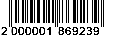 В целях предоставления отсрочки, рассрочки по уплате неналоговых платежей, зачисляемых в бюджет городского округа ЗАТО Северск Томской области, руководствуясь Федеральным законом от 6 октября 2003 года № 131-ФЗ «Об общих принципах организации местного самоуправления в Российской Федерации», статьей 42 Устава закрытого административно-территориального образования Северск Томской области,ПОСТАНОВЛЯЮ:1. Утвердить прилагаемый Порядок предоставления отсрочки, рассрочки по уплате неналоговых платежей в бюджет городского округа ЗАТО Северск Томской области, администрируемых Управлением имущественных отношений Администрации 
ЗАТО Северск.2. Постановление вступает в силу со дня официального опубликования.3. Опубликовать постановление в средстве массовой информации «Официальный бюллетень Администрации ЗАТО Северск» и разместить на официальном сайте Администрации ЗАТО Северск в информационно-телекоммуникационной сети «Интернет» (https://зато-северск.рф).4. Контроль за исполнением постановления возложить на заместителя Главы Администрации ЗАТО Северск по экономике и финансам.Версия: 1 31.03.2020 10:50:09Заместитель Главы Администрации по экономике и финансам__________________Л.В.Смольникова«______»______________2020 г.Заместитель Главы Администрации –  Управляющий делами Администрации__________________В.В.Коваленко «______»______________2020  г.Заместитель  Управляющегоделами  Администрации__________________ В.В.Бобров«______»_______________2020 г.Начальник Управления имущественных отношений__________________А.С.Саядян«______»______________2020 г.Председатель Правового комитета __________________ Т.И.Солдатова«______»______________2020 г.Начальник Общего отдела__________________М.Е.Жирнова«______»______________2020 г.УТВЕРЖДЕНпостановлениемАдминистрации ЗАТО Северскот___________№_____________ПОРЯДОК предоставления отсрочки, рассрочки по уплате неналоговых платежей в бюджет городского округа ЗАТО Северск Томской области, администрируемых Управлением имущественных отношений Администрации ЗАТО Северск1. Настоящий Порядок предоставления отсрочки, рассрочки по уплате неналоговых платежей в бюджет городского округа ЗАТО Северск Томской области, администрируемых Управлением имущественных отношений Администрации ЗАТО Северск 
(далее – Порядок), определяет порядок принятия решения о предоставлении 
(отказе в предоставлении) отсрочки или рассрочки по уплате неналоговых платежей, зачисляемых в бюджет городского округа ЗАТО Северск Томской области, администрируемых Управлением имущественных отношений Администрации 
ЗАТО Северск (далее – Управление).2. Отсрочка или рассрочка по уплате неналогового платежа (далее – отсрочка, рассрочка) представляет собой изменение срока уплаты платежа при наличии оснований, предусмотренных настоящим Порядком, на срок от одного месяца до одного года соответственно с единовременной или поэтапной уплатой суммы задолженности.3. Срок уплаты неналогового платежа может быть изменен в отношении всей подлежащей уплате суммы платежа либо ее части.4. К неналоговым платежам, по которым предоставляется отсрочка, рассрочка, относятся платежи по:1) арендной плате за пользование муниципальным движимым и недвижимым имуществом, находящимся в казне городского округа ЗАТО Северск Томской области;2) арендной плате за пользование земельными участками, государственная собственность на которые не разграничена, земельными участками, находящимися 
в собственности городского округа ЗАТО Северск Томской области;3) плате за размещение и эксплуатацию рекламных конструкций на территории ЗАТО Северск Томской области;4) плате за размещение и эксплуатацию нестационарных торговых объектов 
на территории ЗАТО Северск Томской области.5. Настоящий Порядок распространяется на юридических, физических лиц 
и индивидуальных предпринимателей (далее – плательщик).При наличии судебного акта о взыскании задолженности вопрос отсрочки, рассрочки платежей рассматривается в пределах определения суда о предоставлении отсрочки, рассрочки платежей.6. Основаниями для предоставления отсрочки, рассрочки являются: 1) причинение плательщику ущерба в результате стихийного бедствия, техногенной катастрофы или иных обстоятельств непреодолимой силы, включая стихийные бедствия (землетрясение, наводнение, ураган), пожар, массовые заболевания (эпидемии), забастовки, военные действия, террористические акты, диверсии, ограничения перевозок, запретные меры государств, запрет торговых операций и другие, не зависящие от воли сторон договора обстоятельства;2) задержка плательщику финансирования из бюджета ЗАТО Северск или неоплата выполненного муниципального контракта (договора) из бюджета ЗАТО Северск;3) угроза возникновения признаков несостоятельности (банкротства) плательщика 
в случае единовременной уплаты платежа;4) сезонный характер производства и (или) реализации товаров, выполнения работ, оказания услуг в соответствии с законодательством Российской Федерации;5) имущественное положение физического лица (без учета имущества, на которое 
в соответствии с законодательством Российской Федерации не может быть обращено взыскание) исключает возможность единовременной уплаты неналогового платежа.7. Обстоятельствами, исключающими предоставление отсрочки, рассрочки являются:1) наличие в отношении плательщика производства по делу, связанному 
с нарушением законодательства о налогах и сборах, влекущему административную или уголовную ответственность;2) наличие задолженности по налогам и сборам во все уровни бюджетов бюджетной системы Российской Федерации;3) несоблюдение условий договора аренды земельных участков и (или) иного муниципального имущества, договоров о размещении и эксплуатации рекламных конструкций, нестационарных торговых объектов, договоров купли-продажи муниципального имущества в порядке льготной приватизации, кроме случаев несвоевременного внесения платы по указанным договорам;4) несоблюдение условий ранее принятых решений по отсрочкам, рассрочкам;5) невыполнение условий муниципального контракта (договора).8. Сумма отсрочки, рассрочки по основаниям, указанным в подпунктах 1, 2 пункта 6 настоящего Порядка, должна быть в пределах суммы причиненного плательщику ущерба, 
а также суммы недофинансирования или неоплаты выполненного плательщиком муниципального контракта (договора).9. Если отсрочка, рассрочка предоставлена по основаниям, указанным в подпунктах 2, 3, 5 пункта 6 настоящего Порядка, на сумму задолженности начисляются проценты исходя из ставки, равной ключевой ставке Банка России, действовавшей на день принятия решения о предоставлении отсрочки или рассрочки.10. Если отсрочка, рассрочка по уплате неналоговых платежей предоставлена 
по основаниям, указанным в подпунктах 1 и 4 пункта 6 настоящего Порядка, на сумму задолженности проценты не начисляются.11. Заявление о предоставлении отсрочки, рассрочки (по прилагаемой форме 1) подается плательщиком в Управление. К заявлению о предоставлении отсрочки, рассрочки прилагаются следующие документы:1) выписка из Единого государственного реестра юридических лиц, Единого государственного реестра индивидуальных предпринимателей, полученная не позднее, чем за 30 дней до даты обращения с заявлением о предоставлении отсрочки, рассрочки; 2) акт сверки по неналоговым платежам в бюджет ЗАТО Северск между плательщиком и Управлением как главным администратором доходов бюджета 
ЗАТО Северск по указанным направлениям, подтверждающий сумму задолженности;3) справка налогового органа по месту учета плательщика об исполнении налогоплательщиком (плательщиком сбора, плательщиком страховых взносов, налоговым агентом) обязанности по уплате налогов, сборов, страховых взносов, пеней, штрафов, процентов, подлежащих уплате в соответствии с законодательством Российской Федерации о налогах и сборах, выданная налоговым органом по состоянию на первое число месяца, 
в котором подано заявление о предоставлении отсрочки, рассрочки по уплате неналогового платежа; 4) при предоставлении рассрочки прилагается график погашения задолженности 
с расшифровкой по видам неналоговых платежей в 2-х экземплярах;5) при наличии оснований для предоставления отсрочки, рассрочки, предусмотренных подпунктом 1 пункта 6 настоящего Порядка, дополнительно 
представляются документы, подтверждающие факт стихийного бедствия, техногенной катастрофы или иных обстоятельств непреодолимой силы, а также документы, подтверждающие сумму ущерба, причиненного указанными обстоятельствами (заключение о факте наступления в отношении плательщика обстоятельств непреодолимой силы, акт оценки причиненного плательщику ущерба в результате указанных обстоятельств, составленные уполномоченным органом исполнительной власти (государственным органом, органом местного самоуправления) или уполномоченной организацией в области гражданской обороны, защиты населения и территорий от чрезвычайных ситуаций);6) при наличии оснований для предоставления отсрочки, рассрочки, предусмотренных подпунктом 2 пункта 6 настоящего Порядка, дополнительно 
к вышеуказанным документам в случае задержки финансирования или неоплаты выполненного муниципального контракта (договора) из бюджета  ЗАТО Северск представляется акт сверки с указанием сумм и причин возникновения задолженности;7) при наличии оснований для предоставления отсрочки, рассрочки, предусмотренных подпунктом 3 пункта 6 настоящего Порядка, дополнительно 
к вышеуказанным документам представляется выписка со всех лицевых счетов, открытых 
в кредитных организациях;8) при наличии оснований для предоставления отсрочки, рассрочки, предусмотренных подпунктом 4 пункта 6 настоящего Порядка, дополнительно 
к вышеуказанным документам представляются документы, подтверждающие сезонный характер производства и (или) реализации товаров, выполнения работ, оказания услуг;9) при наличии оснований для предоставления отсрочки, рассрочки, предусмотренных подпунктом 5 пункта 6 настоящего Порядка, дополнительно 
к вышеуказанным документам физическое лицо представляет:а) справку о доходах физического лица по форме 2-НДФЛ за последний отчетный период и за предшествующий отчетный период (для физических лиц, состоящих (состоявших в указанных период) в трудовых отношениях либо отношениях гражданско-правового характера), справку из Пенсионного фонда Российской Федерации по месту учета физического лица о пенсионных выплатах за 1 календарный год, предшествующий дате подаче заявления (в случае назначения и выплаты физическому лицу страховой пенсии по старости (инвалидности). Указанные в настоящем подпункте документы представляются физическими лицами, не являющимися индивидуальными предпринимателями;б) налоговую декларацию по форме 3-НДФЛ за налоговый период, предшествующий дате подачи заявления, с отметкой налогового органа о принятии 
(для индивидуальных предпринимателей);в) выписки со всех лицевых счетов, открытых в кредитных организациях;г) выписку из Единого государственного реестра недвижимости о правах отдельного лица на имеющиеся у него объекты недвижимости;д) пояснительную записку с указанием причин ухудшения имущественного положения в случае единовременной уплаты плательщиком неналогового платежа.В случае непредставления  плательщиком документов, указанных в подпунктах 1, 2, 3, 6, подпункте «г» подпункта 9 настоящего пункта, Управление запрашивает такую информацию самостоятельно в органах местного самоуправления, органах государственной власти и организациях, в распоряжении которых находится данная информация, в том числе с использованием системы межведомственного электронного взаимодействия.12. Решение о предоставлении отсрочки, рассрочки (форма 2 прилагается) принимается комиссией по принятию решения о предоставлении (отказе в предоставлении) отсрочки, рассрочки по уплате неналоговых платежей, зачисляемых в бюджет городского округа ЗАТО Северск Томской области, Управления (далее – Комиссия) по согласованию с заместителем Главы Администрации ЗАТО Северск по экономике и финансам, Финансовым управлением Администрации ЗАТО Северск в течение десяти рабочих дней со дня получения заявления плательщика.Состав Комиссии утверждается правовым актом Управления.К решению о предоставлении рассрочки прилагается график, являющийся неотъемлемой частью решения. В графике указываются даты оплаты, суммы рассроченных платежей и сумма процентов за пользование бюджетными средствами.Решение о предоставлении отсрочки, рассрочки оформляется в двух экземплярах: один экземпляр остается в Управлении, другой вручается лично плательщику под подпись или направляется ему заказным почтовым отправлением с уведомлением о вручении 
в течение трех рабочих дней со дня принятия решения. 13. Решение о предоставлении отсрочки, рассрочки вступает в действие со дня, установленного в нем. При этом причитающиеся пени за все время со дня, установленного для уплаты неналогового платежа, до дня вступления в силу решения 
о предоставлении отсрочки, рассрочки включаются в сумму задолженности, если указанный срок уплаты предшествует дню вступления этого решения в силу.14. Решение об отказе в предоставлении отсрочки, рассрочки принимается Управлением по согласованию с заместителем Главы Администрации ЗАТО Северск 
по экономике и финансам, Финансовым управлением Администрации ЗАТО Северск 
в течение десяти рабочих дней со дня получения заявления плательщика в случаях:1) отсутствия оснований предоставления отсрочки, рассрочки, предусмотренных пунктом 6 настоящего Порядка;2) предоставления неполного и (или) недостоверного пакета документов 
в соответствии с пунктом 11 настоящего Положения.Решение об отказе в предоставлении отсрочки, рассрочки по уплате неналогового платежа должно быть мотивированным.Решение об отказе в предоставлении отсрочки, рассрочки оформляется в двух экземплярах: один экземпляр остается в Управлении, другой вручается лично плательщику под подпись или направляется ему заказным почтовым отправлением с уведомлением 
о вручении в течение трех рабочих дней со дня принятия решения.Отказ в предоставлении отсрочки, рассрочки не препятствует повторному обращению с заявлением о предоставлении отсрочки, рассрочки в соответствии 
с настоящим Порядком.15. Действие отсрочки, рассрочки прекращается по истечении срока действия соответствующего решения либо до истечения такого срока в случае уплаты плательщиком всей суммы задолженности.16. Контроль за своевременностью и полнотой уплаты плательщиком сумм отсроченных, рассроченных платежей согласно принятому решению осуществляет Управление.17. В случае прекращения оснований, по которым предоставлена отсрочка, рассрочка, несоблюдения плательщиком условий и сроков погашения отсроченных, рассроченных платежей, а также невыполнения плательщиком взятых на себя обязательств Управление принимает решение об отмене предоставления отсрочки, рассрочки, которое вручается лично плательщику под подпись или направляется ему заказным почтовым отправлением с уведомлением о вручении в течение трех рабочих дней со дня принятия решения.18. В случае отмены решения плательщик должен в течение трех рабочих дней 
со дня получения им соответствующего письма уплатить неуплаченную сумму задолженности, а также причитающиеся проценты.19. Оставшаяся неуплаченная сумма задолженности определяется как разница между суммой задолженности, определенной в решении, увеличенной на сумму процентов, исчисленную в соответствии с решением за период действия отсрочки, рассрочки, 
и фактически уплаченными суммами задолженности и процентами.20. Проценты за пользование бюджетными средствами начисляются с даты принятия решения о предоставлении отсрочки, рассрочки по уплате неналоговых платежей 
до даты завершения действия отсрочки или рассрочки. При этом размер ключевой ставки Банка России остается неизменным на весь период отсрочки или рассрочки.21. Проценты за пользование бюджетными средствами по предоставленной отсрочке, рассрочке оплачиваются плательщиком в пятидневный срок после завершения отсрочки или рассрочки.22. При досрочном погашении плательщиком отсроченных, рассроченных платежей Управление производит перерасчет процентов за пользование бюджетными средствами. Проценты рассчитываются за период со дня предоставления отсрочки, рассрочки по день досрочного погашения отсрочки, рассрочки включительно.23. Плата за пользование бюджетными средствами при предоставлении отсрочки, рассрочки по неналоговым платежам рассчитывается по следующей формуле:СП = СЗ x С% : 365 x КД, где:СП - сумма процентов за пользование бюджетными средствами при предоставлении отсрочек или рассрочек по неналоговым платежам;СЗ - сумма задолженности;С - ключевая ставка Банка России, действующая на момент принятия решения 
о предоставлении отсрочки или рассрочки;КД - количество дней задолженности.24. Проценты за пользование бюджетными средствами не начисляются при предоставлении отсрочки, рассрочки по основаниям, указанным в подпунктах 1 и 4 пункта 6 настоящего Порядка, о чем делается отметка в решении о предоставлении отсрочки, рассрочки.Форма 1Начальнику Управления имущественных отношений Администрации ЗАТО Северск______________________________________________________________________________________ 	(полное наименование плательщика)___________________________________________	(адрес местонахождения плательщика)___________________________________________	(данные плательщика)				           ___________________________________________  					(контактные телефоны)ЗАЯВЛЕНИЕ.Прошу предоставить отсрочку (рассрочку) по уплате неналоговых платежей 
в бюджет городского округа ЗАТО Северск Томской области.Основанием для предоставления отсрочки (рассрочки) по уплате неналоговых платежей является подпункт ___ пункта 6 Порядка предоставления отсрочки, рассрочки по уплате неналоговых платежей в бюджет городского округа ЗАТО Северск Томской области, администрируемых Управлением имущественных отношений Администрации ЗАТО Северск, утвержденного постановлением Администрации ЗАТО Северск 
от _______20___ №___ (далее – Порядок).Задолженность  по уплате неналоговых платежей в бюджет городского округа ЗАТО Северск Томской области  составляет (руб.) ______.__________________________________.Предлагаемый мной график погашения задолженности: ______________________________________________________________________________.Для принятия решения о предоставлении отсрочки (рассрочки) мною представляются следующие документы:1) выписка из Единого государственного реестра юридических лиц, Единого государственного реестра индивидуальных предпринимателей, полученная не позднее, чем за 30 дней до даты обращения с заявлением о предоставлении отсрочки, рассрочки  на __ л. 
в 1 экз. (по собственной инициативе); 2) акт сверки по неналоговым платежам в бюджет ЗАТО Северск между плательщиком и Управлением имущественных отношений Администрации ЗАТО Северск как главным администратором доходов бюджета ЗАТО Северск по указанным направлениям, подтверждающий сумму задолженности на __ л. в 1 экз. (по собственной инициативе);3) справка налогового органа по месту учета плательщика об исполнении налогоплательщиком (плательщиком сбора, плательщиком страховых взносов, налоговым агентом) обязанности по уплате налогов, сборов, страховых взносов, пеней, штрафов, процентов, подлежащих уплате в соответствии с законодательством Российской Федерации о налогах и сборах, выданная налоговым органом по состоянию на первое число месяца, 
в котором подано заявление о предоставлении отсрочки, рассрочки по уплате неналогового платежа на __ л. в 1 экз. (по собственной инициативе); 4) график погашения задолженности с расшифровкой по видам неналоговых платежей на __ л. в 2 экз.;5) заключение о факте наступления в отношении плательщика обстоятельств непреодолимой силы, акт оценки причиненного плательщику ущерба в результате указанных обстоятельств, составленные уполномоченным органом исполнительной власти (государственным органом, органом местного самоуправления) или уполномоченной организацией в области гражданской обороны, защиты населения и территорий от чрезвычайных ситуаций (при наличии оснований для предоставления отсрочки, рассрочки, предусмотренных подпунктом 1 пункта 6 Порядка) на __л. в 1 экз.;6) акт сверки с указанием сумм и причин возникновения задолженности в случае задержки финансирования или неоплаты выполненного муниципального контракта (договора) из бюджета  ЗАТО Северск (при наличии оснований для предоставления отсрочки или рассрочки, предусмотренных подпунктом 2 пункта 6 Порядка) на __ л. в 1 экз. (по собственной инициативе);7) выписка со всех лицевых счетов, открытых в кредитных организациях 
(при наличии оснований для предоставления отсрочки или рассрочки, предусмотренных подпунктом 3 пункта 6 Порядка) на __ л. в 1 экз.;8) документы, подтверждающие сезонный характер производства и (или) реализации товаров, выполнения работ, оказания услуг (при наличии оснований для предоставления отсрочки или рассрочки, предусмотренных подпунктом 4 пункта 6 Порядка) на __ л. 
в 1 экз.;9) при наличии оснований для предоставления отсрочки, рассрочки, предусмотренных подпунктом 5 пункта 6 Порядка:а) справка о доходах физического лица по форме 2-НДФЛ за последний отчетный период и за предшествующий отчетный период (для физических лиц, состоящих (состоявших в указанных период) в трудовых отношениях либо отношениях гражданско-правового характера), справка из Пенсионного фонда Российской Федерации по месту учета физического лица о пенсионных выплатах за 1 календарный год, предшествующий дате подаче заявления (в случае назначения и выплаты физическому лицу страховой пенсии по старости (инвалидности) на __ л. в 1 экз.;б) налоговая декларация по форме 3-НДФЛ за налоговый период, предшествующий дате подачи заявления, с отметкой налогового органа о принятии (для индивидуальных предпринимателей) на __ л. в 1 экз.;в) выписки со всех лицевых счетов, открытых в кредитных организациях на __ л. 
в 1 экз.;г) выписка из Единого государственного реестра недвижимости о правах плательщика на имеющиеся у него объекты недвижимости на __ л. в 1 экз. 
(по собственной инициативе);д) пояснительная записка с указанием причин ухудшения имущественного положения в случае единовременной уплаты плательщиком неналогового платежа на __л. 
в 1 экз.5. Настоящим гарантирую, что вся информация, указанная в заявлении, 
и прилагаемые документы достоверны. С условиями и порядком предоставления отсрочки, рассрочки, ознакомлен.Плательщик(уполномоченное лицо по доверенности от «___» ______________ 20___ г. № _______)_________________/________________________________/      (подпись)                                      (Ф.И.О.)   «____» ______________ 20___ г.М.П.Форма 2РЕШЕНИЕо предоставлении отсрочки, рассрочки по уплате неналоговых платежейв бюджет городского округа ЗАТО Северск Томской области, администрируемых Управлением имущественных отношений Администрации ЗАТО СеверскРассмотрев заявление _____________________________________________________        				      (наименование, реквизиты плательщика)о предоставлении отсрочки, рассрочки на период с _______________по_______________ 				      (дата начала и дата окончания действия отсрочки (рассрочки)по___________________________________________________________________________,                 			      (наименование неналогового платежа, пени)и в соответствии с_____________________________________________________________(подпункт, пункт Порядка предоставления отсрочки, рассрочки по уплатененалоговых платежей в бюджет городского округа ЗАТО Северск Томской области,утвержденного постановлением Администрации ЗАТО Северск от ______ №__):1. Комиссия по принятию решения о предоставлении (отказе в предоставлении) отсрочки, рассрочки по уплате неналоговых платежей, зачисляемых в бюджет городского округа ЗАТО Северск Томской области, утвержденная приказом Управления имущественных отношений Администрации ЗАТО Северск от ______ №____ (далее – Комиссия), решила предоставить__________________________________________________				       (наименование плательщика)отсрочку (рассрочку) по уплате следующих неналоговых платежей в городского округа ЗАТО Северск Томской области:1.1. ______________________________ в сумме __________________________ руб.1.2. ______________________________ в сумме __________________________ руб.всего на сумму _____________________________________________________________ руб.2. Установить, что отсрочка (рассрочка) предоставляется с ___________________________________ по_____________________________________    (число, месяц, год, с которого начинает действовать и когда прекращается отсрочка	(рассрочка)на следующих условиях:а) уплата процентов за пользование отсрочкой (рассрочкой) в размере____________________________________________________________________________;б) своевременная и полная уплата в течение периода действия отсрочки (рассрочки) текущих неналоговых платежей.3. Установить, что сумма отсроченных (рассроченных) платежей подлежит уплате, начиная с _________________________________  по_________________________________,              (дата начала погашения отсрочки (рассрочки)                              (дата последнего платежа)в размере _____________________________ руб. по каждому сроку уплаты или же единовременно___________________________________________ с начислением процентов 			(дата отсроченной суммы) в размере___ руб. в доход бюджета городского округа ЗАТО Северск Томской области по кодам бюджетной классификации_________________________________________________.  				(реквизиты в соответствии с бюджетной классификацией)В случае несоблюдения плательщиком условий предоставления отсрочки (рассрочки), а также невыполнения им принятых на себя обязательств настоящее решение подлежит отмене.Подписи членов комиссии: ____________________ ___________________       (подпись)		    (Ф.И.О.)Об утверждении Порядка предоставления отсрочки, рассрочки по уплате неналоговых платежей 

в бюджет городского округа ЗАТО Северск Томской области, администрируемых Управлением имущественных отношений Администрации ЗАТО СеверскГлава АдминистрацииН.В.Диденко